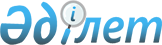 Жер учаскеcіне қауымдық сервитут белгілеу туралыҚостанай облысы Қостанай қаласы әкімдігінің 2022 жылғы 31 мамырдағы № 1093 қаулысы
      Қазақстан Республикасы Жер кодексінің 18-бабына, 69-бабының 4-тармағына, "Қазақстан Республикасындағы жергілікті мемлекеттік басқару және өзін-өзі басқару туралы" Қазақстан Республикасы Заңының 31-бабына сәйкес, жер комиссиясының 2022 жылғы 13 мамырдағы № 827 қорытындысы, "Қостанай қаласы әкімдігінің жер қатынастары бөлімі" мемлекеттік мекемесінің 2022 жылғы 24 мамырдағы № 532 бұйрығымен бекітілген жерге орналастыру жобасы негізінде Қостанай қаласының әкімдігі ҚАУЛЫ ЕТЕДІ:
      1. Анна Ивановна Савочкинаға газ құбырының коммуналдық және инженерлік жеткізу желілерін жобалау, жүргізу және салу үшін Қостанай қаласы, Дружба тұрғын үй алабы, Пионерская көшесі, 1 үй, 2 пәтер мекенжайы бойынша орналасқан, жалпы алаңы 0,0114 гектар жер учаскесіне қауымдық сервитут белгіленсін.
      2. "Қостанай қаласы әкімдігінің жер қатынастары бөлімі" мемлекеттік мекемесі Қазақстан Республикасының заңнамасында белгіленген тәртіппен:
      1) осы қаулыны Қазақстан Республикасы нормативтік құқықтық актілерінің эталондық бақылау банкінде ресми жариялауға жіберуді;
      2) ресми жарияланғаннан кейін осы қаулыны Қостанай қаласы әкімдігінің интернет-ресурсына орналастыруды қамтамасыз етсін.
      3. Осы қаулының орындалуын бақылау Қостанай қаласы әкімінің жетекшілік ететін орынбасарына жүктелсін.
      4. Осы қаулы алғашқы ресми жарияланған күнінен кейін күнтізбелік он күн өткен соң қолданысқа енгізіледі.
					© 2012. Қазақстан Республикасы Әділет министрлігінің «Қазақстан Республикасының Заңнама және құқықтық ақпарат институты» ШЖҚ РМК
				
      Әкім 

М. Жүндібаев
